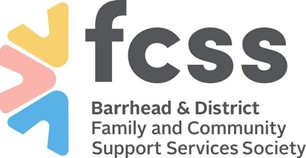 Barrhead & District FCSS Society – CODE OF CONDUCTBarrhead & District FCSS Society, incorporated under the Society’s Act of Alberta, is an organization that provides preventative services to the Town and County of Barrhead.  This Code of Conduct reflects the Mission and Vision Statements of this organization.       This Code of Conduct applies to all volunteers and public working in FCSS sponsored programs.Democratic Values:Always give honest and impartial adviceAlways support individual(s)  and provide information on the results of the workWork within the laws of CanadaProfessional Values:Use public funds properly, effectively and efficientlyAlways be committed to serve and continually improve the quality of serviceEthical Values:Always strive to ensure that the value of transparency is upheld while respecting the duties of confidentiality under the lawAct in a manner that can withstand the closest public scrutinyPeople Values:The value of every person should always inspire us to be respectful and responsiblePeople should always be treated with fairness and civilityThe FCSS organization leads through participation, openness and communication and with respect for diversitySignature:_____________________________Date:_________________________________